INFORME DE CIERRE IMPLEMENTACIÓN 2012INTRODUCCIÓNEl presente informe sintetiza la evaluación de los Proyectos de Acompañamiento Virtual, implementados en 2012. Todos los proyectos, contemplaron instancias y recursos de formación para los tutores y acompañamiento educativo para los jóvenes.   Los instrumentos de evaluación empleados fueron los siguientes:Encuesta inicial tomada a los alumnos participantes, sobre sus hábitos de uso de las tecnologías.Bases en las que se registró la inscripción y permanencia de los participantes. Se seleccionaron al azar algunos casos testigo para seguir en detalle, a partir de la lectura completa de los intercambios. (10 casos del Proyecto de alumnos becados, los 5 del Proyecto con egresados y 10 del de alumnos no becados). Análisis de estadísticas extraídas de la plataforma, sobre las actividades de los participantes y la utilización de los recursos en la misma. Encuestas finales tomadas tanto a los alumnos como a los tutores, participantes de los proyectos. DESCRIPCIÓN DE LOS PROYECTOSMetodología de trabajoLos espacios de acompañamiento educativo se realizan en su mayoría a través de una plataforma online, creada especialmente para este programa. Entre las características de la plataforma podemos mencionar:Basada en MoodlePermite el intercambio virtual uno a uno (un tutor y un joven) e intercambios grupales, a través de las aulas virtuales.Se diseñaron actividades que implican la utilización de chat y foros. Links a páginas de interés, videos, fotos, archivos adjuntos.Trabajo sobre contenidos (no académicos) que se subieron en la plataforma.Un coordinador del proyecto tiene acceso a toda la información que circula en la página.PILOTO Nº 1: Acompañamiento virtual de ALUMNOS BECADOSFecha de inicio del acompañamiento: Marzo 2012DESCRIPCIÓN: El proyecto consistió en la implementación del acompañamiento educativo a los alumnos que participan del Programa Futuros Egresados  y que se encuentran cursando los últimos años del secundario. El acompañamiento se centró en el seguimiento de la escolaridad de los alumnos becados, y permitió a los futuros egresados el uso y la incorporación de nuevas tecnologías.DESTINATARIOS: 78 alumnos becados de los últimos años del.PILOTO Nº 2: ACOMPAÑAMIENTO VIRTUAL CON EGRESADOS Fecha de inicio del acompañamiento: Julio 2012DESCRIPCIÓN: El proyecto estableció un espacio de tutoría entre un joven egresado de Cimientos y un empleado voluntario de Thomson Reuters – La Ley,  a través de una plataforma virtual durante tres meses. Los acompañaron en temas relacionados con la vida en la universidad y sus estudios superiores. DESTINATARIOS: 5 alumnos egresados, estudiantes de carreras de Economía o Abogacía. PILOTO Nº 3: ACOMPAÑAMIENTO VIRTUAL CON jóvenes NO BECADOS Fecha de inicio del acompañamiento: Septiembre 2012DESCRIPCIÓN: La propuesta consistió en la generación de un espacio de apoyo, consulta y reflexión para los jóvenes de los últimos años del secundario sobre sus proyectos, temores, dudas y expectativas generadas durante la etapa de transición de la secundaria. El acompañamiento fue llevado a cabo por tutores voluntarios, quienes fueron capacitados en la metodología del acompañamiento educativo y el uso de la plataforma.DESTINATARIOS: 45 alumnos del último año de la escuela secundaria de la Escuela N° 14 Tristán Achaval de Berazategui. PARTICIPANTES DE LOS 3 PROYECTOS Alumnos 128 alumnos recibieron acompañamiento virtualDistribución por años escolares:Voluntarios55 voluntarios participaron de los Proyectos de Acompañamiento VirtualDentro de los tutores voluntarios, 15 fueron provenientes de voluntariado corporativo.Encargadas de Acompañamiento (EAs)5 EAs, rentadas por Cimientos, participaron del Proyecto de Acompañamiento Virtual con alumnos becados.Conectividad y uso de las tecnologías107 alumnos respondieron una encuesta sobre sus hábitos de uso de las tecnologías,  tomada al inicio de los proyectos. A continuación se presenta una síntesis de los principales hallazgos:Lugares de conexión: La mayoría de los alumnos se conectan desde su casa (45%), principalmente a través de una computadora de escritorio (61%) y un 21% a través de las netbooks del Programa Nacional Conectar Igualdad.Frecuencia de uso de internet: El 36 % de los alumnos compartió que se conecta varias veces al día y el 26 % al menos una vez diaria. Aunque la mayoría de los alumnos pueden acceder, e incluso utilicen Internet-un 80% de los alumnos se conectan más de una vez por semana-, el uso es muy variado:La mayor parte de los alumnos utilizan internet para acceder a las redes sociales.Sólo un 60% de los alumnos utiliza bastante o mucho los navegadores de internet para buscar información, y descargar documentos.Un 35% de los alumnos no utiliza el correo electrónico, o lo usa muy poco.El 66% de los alumnos, cuando se conecta, está más de una hora online.Para el 90% de los alumnos que respondieron la encuesta fue la primera experiencia en una plataforma de e-learning.PERMANENCIA DE LOS PARTICIPANTESDe los 128 alumnos que iniciaron su participación en los proyectos, 111 permanecieron en el acompañamiento virtual hasta fin de año.10 alumnos volvieron a la modalidad presencial, debido a su delicada situación escolar. Siguieron contando con el espacio de intercambio virtual donde acercaron consultas a su EA y participaron de los foros grupalesDe los 55 voluntarios que iniciaron su participación en los proyectos, 51 finalizaron su compromiso.De los 45 alumnos que comenzaron el acompañamiento, 31 finalizaron el proyecto. 14 alumnos se dieron de baja (representan el 29% de los participantes):8 de ellos fueron dados de baja desde el programa, ya que durante el primer mes de acompañamiento nunca ingresaron a la plataforma. 1 alumna dejó de participar por problemas de salud.1 alumno quedó libre en la escuela y prefirió dedicarse a preparar sus materias.1 alumna por problemas familiares que le impedían contar con los tiempos y dedicación del proyecto.Los 3 restantes decidieron dejar de participar ya que expresaron no tener computadora en su casa y no contar con los tiempos necesarios para su conexión. De los 45 voluntarios inscriptos inicialmente para participar, 4 decidieron dejar de hacerlo: 2 antes del comienzo del proyecto (1 por falta de tiempo ya que cambió de trabajo y 1 por parecerle complejo el uso de la plataforma). 2 de los voluntarios cesaron su participación en la primera y segunda semana del acompañamiento, respectivamente (1 lo nunca ingresó a la plataforma y 1 decidió no continuar por no contar más con computadora en su casa).De los 41 voluntarios que permanecieron en el proyecto, 12 quedaron sin alumnos a cargo por las caídas de sus alumnos. TRABAJO CON LOS TUTORESEn los tres proyectos contamos con instancias de formación e intercambio entre los tutores participantes:Desarrollamos capacitaciones iniciales, donde se les presentó el proyecto, se los formó sobre su rol de tutores y se los capacitó en el uso de la plataforma.En la capacitación inicial, le entregamos a los tutores un manual para formarlos en su rol de tutores, con propuestas de actividades y recursos para trabajar con los alumnos. Asimismo, se les brindó un instructivo sobre el uso de la plataforma.En dos de los proyectos, habilitamos en la plataforma, un foro de intercambio entre los tutores, con el objetivo de que puedan compartir experiencias y recursos de trabajo con los alumnos. En el Proyecto con egresados no se creó dicho espacio, por contar con pocos voluntarios, que trabajan todos en la misma empresa.En el  Proyecto de alumnos no becados, también se incorporó una estrategia de trabajo en “parejas pedagógicas”. La misma consistió en que a cada tutor se le asignaba otro, con el cual podía interactuar a través de un foro privado para ayudarse mutuamente en el trabajo con los chicos. (7 de los 18 tutores que completaron la encuesta, expresaron que aprovecharon los intercambios con su pareja pedagógica). En el caso de los Encargados de Acompañamiento de los alumnos becados, también contamos con 3 instancias de comunicación vía Skype, que fueron muy valoradas por las mismas. En estos intercambios se trabajó sobre temas en particular a abordar con los alumnos becados o sobre casos concretos que presentaban dificultades. (4 de las EAs evaluaron estas instancias como Excelente y 1 como Muy bueno).El 28 de noviembre se realizó un encuentro de cierre con los voluntarios de los distintos proyectos de acompañamiento virtual. El mismo tuvo por objetivo evaluar lo desarrollado este año y elaborar en conjunto propuestas de mejora. Participaron 12 voluntarios, que manifestaron su compromiso y entusiasmo por el proyecto, expresando su interés en participar el próximo año. PLATAFORMA VIRTUALLa exportación de estadísticas de la plataforma permite realizar un análisis de cada curso, reconociendo los espacios y recursos más utilizados por los participantes. A continuación se presentan algunas conclusiones:Encontramos que el canal de comunicación más utilizado por los usuarios fue la escritura en foros. Dentro de ellos prima el intercambio individual. La herramienta del chat sólo fue empleada por 31 participantes.El foro de intercambio general fue utilizado en mayor proporción por el proyecto de acompañamiento a alumnos no becados, del último año escolar.En cuanto a los recursos subidos a la plataforma, los alumnos becados aprovecharon especialmente los encontrados en la Biblioteca Virtual. En la misma se les incluyó material de técnicas de estudio y planificación del tiempo y links a páginas con contenidos de sus diferentes materias escolares.En cambio, los alumnos participantes del proyecto de alumnos no becados, del último año del secundario, emplearon en mayor medida los referidos al Proyecto de Vida. Dentro de este último espacio se les incluyó material de orientación vocacional, lugares de estudio, información sobre becas universitarias, orientaciones para la búsqueda del primer empleo, etc.Los recursos más empleados por los egresados, se encuentra el Material de Apoyo, espacio en el que subimos materiales sobre técnicas de estudio y para su orientación académica y laboral.La plataforma también contó con un espacio de Apoyo Escolar, en el que voluntarios especialistas de las distintas áreas respondían a las consultas de los alumnos.  Únicamente 8 alumnos acercaron sus consultas sobre contenidos específicos en alguna materia. En las encuestas tomas a los alumnos, se les consultó sobre la plataforma. Entre los aspectos más valorados de la misma se encuentran los siguientes:Dentro de ellos, los alumnos becados resaltaron principalmente:La posibilidad de tener contacto con su EA a lo largo de todo el mes, para poder responder a sus inquietudes ni bien surgen.La comodidad de la plataforma y flexibilidad en el manejo de sus horarios.La posibilidad de intercambio con otros alumnos. ACOMPAÑAMIENTO EDUCATIVOEn las encuestas de los alumnos se les consultó por el vínculo generado con sus tutores. El 86% de los jóvenes lo evaluó entre muy bueno y excelente.El vínculo con los tutores fue uno de los aspectos más valorados por los chicos en las evaluaciones, donde expresaron:“Por mi doble turno en el colegio se me complicaba más los encuentros personales, pero pensé que el encuentro virtual no iba a servir, más sin conocer previamente a mi encargada. Me sorprendió mucho la onda y confianza que pegamos a través del contacto virtual y me ahorró tiempo de estudio.” Alumno becado."Al durar más tiempo esta entrevista y poder contactarse todo el mes, tenés más posibilidades de contarle más cosas, las cosas que pasen durante ese tiempo." Alumno becado.“Me encantó tener a alguien en quien apoyarme. Los temas que hablé con mi tutor fueron muy puntuales y su respuesta fue de gran ayuda, para tener otras cosas en cuenta y tomar una decisión. Pude orientar bastante las materias y tener una idea sobre cómo continuar la carrera.” Egresado.“Porque cuando empecé a buscar la facultad me resultaba muy difícil, el tutor me dio una mano, como si fuera alguien de mi familia, y no esperaba eso de un tutor virtual.” Alumno no becado.Contenidos abordadosLos contenidos abordados variaron de acuerdo a los distintos proyectos:En el proyecto con alumnos becados, los contenidos estuvieron muy relacionados al seguimiento de su trayectoria escolar. Sin embargo, al ser alumnos de los últimos años de la escuela, también se trabajó sobre sus proyectos a futuro y la orientación para la continuidad de sus estudios.En el caso del acompañamiento a los egresados, por ser estudiantes universitarios, los contenidos giraron en torno a su trayectoria académica y su adaptación a la vida universitaria. Asimismo, algunas de las duplas profundizaron sobre contenidos específicos de sus carreras, tales como: Una de las estudiantes le adjuntó a su tutor un fragmento de un trabajo práctico y recibió correcciones y aportes del mismo. Otra de las chicas consultó sobre la posibilidad de bajarse fallos de internet. La tutora la orientó en cómo hacerlo y le brindó sugerencias y modelos de análisis de los mismos. Los contenidos más abordados por las duplas de trabajo de los alumnos no becados, fueron los relacionados a la orientación para la continuidad de los estudios. Desde Cimientos realizamos un relevamiento de las universidades, terciarios y centros de formación profesional cercanos a la zona de Berazategui. Subimos dicho material a los recursos de la plataforma y al intercambio entre tutores para que pudieran orientar a sus alumnos. Los tutores también compartieron con los alumnos distintos materiales tales como, páginas de orientación vocacional, videos motivacionales, cuestionarios de intereses profesionales y de autoconocimiento, los links de carreras y centros de estudio, planes de estudios de las carreras, fechas de inscripciones a las carreras y la documentación necesaria y ayuda para postularse a becas de estudio. Asimismo, 2 de los voluntarios pusieron en contacto, a través de la plataforma, a los chicos con conocidos suyos que estudian la carrera de su interés. Los alumnos pudieron hacerles consultas sobre el plan de estudio y su salida laboral.  SATISFACCIÓN GLOBAL CON LA ESTRATEGIAEn las encuestas de fin de año, se indagó sobre la satisfacción general de los participantes con el proyecto. Respondieron 26 tutores y 69 alumnos. Sus respuestas fueron las siguientes:Asimismo, en la encuesta se les presentó una escala del 1 al 10, para que los tutores y alumnos compartieran si recomendarían a un amigo participar del proyecto. A continuación se presentan los resultados: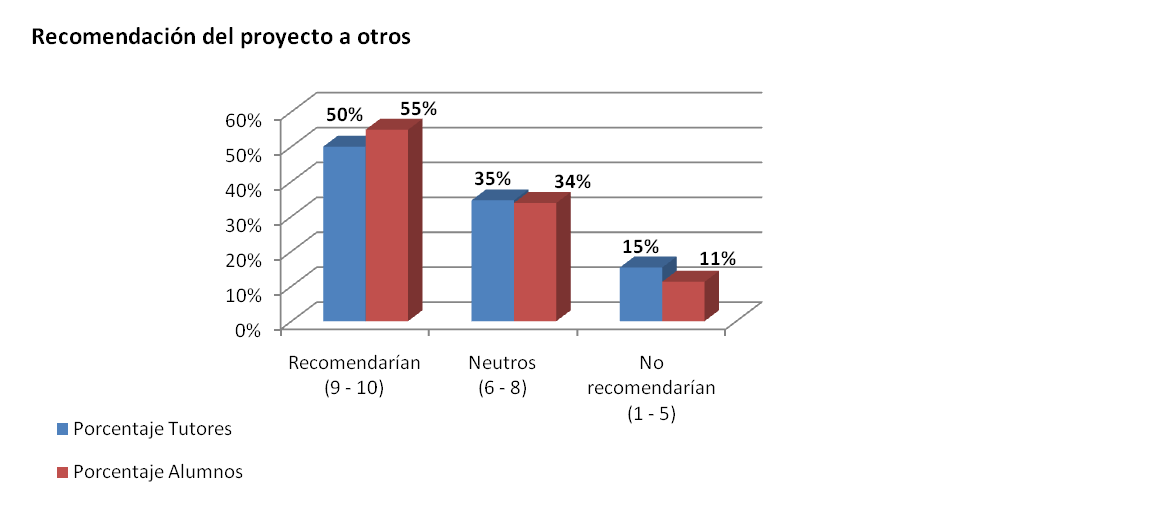 Compartimos algunas respuestas de los participantes, que fundamentan sus respuestas:“Creo que es un proyecto que nos desafía frente a los jóvenes, nos hace crecer profesionalmente, nos moviliza en la búsqueda e implementación de nuevas estrategias, nos saca de lo conocido y seguro y nos abre a la necesidad de superarnos permanentemente y no instalarnos. Fomenta la creatividad, el ingenio y el trabajo en equipo.” Tutor voluntario.“Me encantó el proyecto porque es fácil, abarca muchos temas, puedo preguntar o sacarme dudas sin esperar hasta la próxima entrevista, puede sugerir material, conocer gente, pedir ayuda, etc.” Alumno becadoAquellos participantes que expresaron que el proyecto no alcanzó sus expectativas, expresaron que fue por no haber logrado un diálogo fluido en la dupla de trabajo. “Porque nunca llegamos, por responsabilidades compartidas, a tener un diálogo fluido.” Tutor voluntario.Sin embargo, de los 6 participantes que expresaron que el proyecto no alcanzó sus expectativas, 3 de ellos evaluaron con un alto número la recomendación para que un amigo participe del mismo. Una de sus justificaciones fue: “Porque que yo no haya tenido buena experiencia, con la escasa conexión de mi alumna, no quiere decir que el proyecto no tiene gran potencial de trabajo con los chicos.” Tutor voluntario.En el caso de los alumnos becados, que ya habían recibido por varios años el acompañamiento bajo la modalidad presencial, se les consultó también sus preferencias sobre ambas metodologías de trabajo:APRENDIZAJESA continuación se presentan algunos aprendizajes de este año, que nos permitirán planificar mejor futuras acciones:Tiempos del proyectoPara planificar los tiempos de implementación de un acompañamiento virtual, es necesario contemplar un tiempo de adaptación de los participantes, para que aprendan la herramienta e incorporen el hábito de ingresar asiduamente a la plataforma. Una de las apreciaciones que fue coincidente por todos los tutores, fue la importancia de implementar los proyectos al inicio del año y de ser más cortos, en el 1º semestre.Se podría revisar la modalidad de trabajo para próximos años. En lugar de pautar una duración del proyecto unificada para todos los participantes, cada dupla de trabajo (tutor- alumno) se podría pautar al inicio, los objetivos de trabajo y la duración del intercambio. PlataformaEs necesario una actualización permanente de la plataforma, en cuanto a su diseño y recursos, para hacerla más atractiva para los chicos y simplificar los canales de comunicación. Son claves las instancias de capacitación sobre el uso de la plataforma, para los alumnos participantes. Los espacios de la plataforma más utilizados por los chicos son los que les brindan información útil para ellos, como el espacio Proyecto de Vida (con materiales para continuar con sus estudios o para su primer empleo).Es importante realizar actualizaciones frecuentes de los contenidos y recursos de la plataforma para motivar el ingreso de los chicos. Acompañamiento educativoPudimos evaluar que la modalidad de acompañamiento virtual se puede ofrecer a los alumnos de los últimos años del secundario o mayores, ya que permite brindar una propuesta diferente más ligada a sus necesidades e intereses. Se puede brindar un acompañamiento educativo, a alumnos que no perciben una beca brindada por Cimientos, con cierto foco específico.Contenidos abordados: la plataforma es muy útil para acercar información a los chicos y promover su autoestima y motivación. Por eso los contenidos que mejor se desarrollan a partir de la misma son los relacionados al proyecto de vida de los chicos. Es importante promover una instancia de trabajo presencial, para que los alumnos se conozcan con los tutores y propiciar su vínculo. Es necesario fomentar un buen vínculo con la escuela de los chicos, para contar con mayores herramientas para acompañarlos y para que puedan ayudar a los chicos con su conexión a la plataforma.Trabajo con los tutoresEs esencial la formación inicial que se brinda a los voluntarios y los materiales de apoyo para su rol.El perfil de voluntarios que mejor funcionó, en la mayoría de los casos, fueron tutores jóvenes, cercanos a los chicos en edad. Aquellos que más emplearon recursos para trabajar con los chicos, fueron tutores con mayor uso de la tecnología.Genera mucha frustración para los voluntarios la caída de sus alumnos a cargo. Es importante reforzar la comunicación inicial de que esto puede suceder y planificar instancias para la incorporación de nuevos alumnos. Los espacios de intercambio entre los tutores fueron muy valorados. Sin embargo es necesario moderar más dichos espacios para potenciar su utilidad y compartir estrategias de trabajo con los alumnos. CONCLUSIÓNLa experiencia desarrollada en 2012, nos brindó un gran aprendizaje tanto a Cimientos como organización, a todo el equipo rentado y de voluntarios y a los jóvenes acompañados. Este año nos demostró que nuestra estrategia de acompañamiento educativo puede desarrollarse, también, con otros soportes y medios. Apoyándonos en todos los aprendizajes construidos en esta primera experiencia, en el 2013 continuaremos con el desafío y seguiremos probando estos medios novedosos de trabajo con los chicos.SEGUIMIENTO DE DUPLAS DE TRABAJOEn cada uno de los proyectos, se seleccionaron al azar 10 casos para seguir en detalle, a partir de la lectura completa de los intercambios. En el caso del proyecto con egresados, se realizó el seguimiento de las 5 duplas que participaron. Se presenta a continuación unos cuadros que sintetizan la evaluación de cada proyecto:Proyecto con alumnos becados(En los meses de marzo, julio y noviembre se realizaron entrevistas presenciales, por lo que no se registran en el análisis posterior)Proyecto con egresadosProyecto con alumnos no becadosCimientos Conecta2ACOMPAÑAMIENTO EDUCATIVO VIRTUALAño escolarCant. Alumnos4º secundaria155º secundaria256º secundaria83Estudiantes universitarios5Total128ActividadCantidadTutores Voluntarios46Voluntarios de Apoyo Escolar7Voluntarios de equipo de gestión2Total55Encargada Zona Alumnos becadosEA 1Berazategui15EA 2Ezeiza 14EA 2Monte Grande5EA 3Santos Lugares6EA 3Villa Insuperable 6EA 3Merlo9EA 3Villa Lugano6EA 4Azul4EA 5Tucumán 13Total 78ProyectosAlumnos al inicioAlumnos que permanecieronAlumnos que cesaronAlumnos becados78753Egresados550Alumnos No becados453114ActividadVoluntarios al inicioVoluntarios que permanecieronVoluntarios que cesaronTutores Voluntarios50464Voluntarios de A. Escolar770Voluntarios de oficina220ACCIONES DE LOS PARTICIPANTESACCIONES DE LOS PARTICIPANTESACCIONES DE LOS PARTICIPANTESACCIONES DE LOS PARTICIPANTESACCIONES DE LOS PARTICIPANTESACCIONES DE LOS PARTICIPANTESACCIONES DE LOS PARTICIPANTESACCIONES DE LOS PARTICIPANTESAcciónProyectoProyectoProyectoProyectoProyectoProyectoAcciónBecadosBecadosEgresadosEgresadosNO BecadosNO BecadosTotalAcciónABEAsEgresadosTutoresAlumnosTutoresTotalAgregado de recursos057202022596Particip. en foro1446185942471692923855Uso calendario694XX00100Uso de Chat0300131531Total general:1452252842491823294582ACCIONES SEGÚN TIPO DE INTERCAMBIOACCIONES SEGÚN TIPO DE INTERCAMBIOACCIONES SEGÚN TIPO DE INTERCAMBIOACCIONES SEGÚN TIPO DE INTERCAMBIOACCIONES SEGÚN TIPO DE INTERCAMBIOACCIONES SEGÚN TIPO DE INTERCAMBIOACCIONES SEGÚN TIPO DE INTERCAMBIOTipo cursoProyectoProyectoProyectoProyectoProyectoProyectoTipo cursoBecadosBecadosEgresadosEgresadosNO BecadosNO BecadosTotalTipo cursoABEAsEgresadosTutoresAlumnosTutoresTotalInt. Individual1289231036421622444083Grupal zonal139112XXXX251Grupal General2418672043118Int. entre TutoresX88XXX42130Total general:1452252842491823294582ACCIONES SEGÚN TIPO DE INTERCAMBIOACCIONES SEGÚN TIPO DE INTERCAMBIOACCIONES SEGÚN TIPO DE INTERCAMBIOACCIONES SEGÚN TIPO DE INTERCAMBIOACCIONES SEGÚN TIPO DE INTERCAMBIOACCIONES SEGÚN TIPO DE INTERCAMBIOACCIONES SEGÚN TIPO DE INTERCAMBIOTipo cursoProyectoProyectoProyectoProyectoProyectoProyectoTipo cursoBecadosBecadosEgresadosEgresadosNO BecadosNO BecadosTotalTipo cursoAcciónVistaAcciónVistaAcción VistaTotalForo general2925215165539461460Chat General3523053841142Apoyo Escolar4114XX4141263Biblioteca1084018034146Proyecto de vida7103XX061171Juegos de Ingenio221XXXX23Gral. del curso5662928232531025Total general:1452252842491823294582       ANEXOSCuadro N°1: Contenido trabajado en el seguimiento escolarCuadro N°1: Contenido trabajado en el seguimiento escolarCuadro N°1: Contenido trabajado en el seguimiento escolarCuadro N°1: Contenido trabajado en el seguimiento escolarCuadro N°1: Contenido trabajado en el seguimiento escolarCuadro N°1: Contenido trabajado en el seguimiento escolarCuadro N°1: Contenido trabajado en el seguimiento escolarCuadro N°1: Contenido trabajado en el seguimiento escolarAbrilMayoMayoJunioJunioAgostoAgostoSept.Sept.OctubreOctubreDiciembreDiciembreNotas111111144Logros-Dificultades-Propósito11111Ambos710109977998833No corresponde111Total general101010101099999999Cuadro N°3: Tipo de recursos utilizadosCuadro N°3: Tipo de recursos utilizadosCuadro N°3: Tipo de recursos utilizadosCuadro N°3: Tipo de recursos utilizadosCuadro N°3: Tipo de recursos utilizadosCuadro N°3: Tipo de recursos utilizadosCuadro N°3: Tipo de recursos utilizadosCuadro N°3: Tipo de recursos utilizadosCuadro N°3: Tipo de recursos utilizadosAbril Abril MayoMayoJunioJunioAgos.Sep.Oct.Oct.Dic.Sólo mensaje Sólo mensaje Sólo mensaje 66775546445Archivo adjuntoArchivo adjuntoArchivo adjunto3311221222ImágenesImágenesImágenes22223311links a páginas weblinks a páginas weblinks a páginas web11122No correspondeNo correspondeNo corresponde112Total generalTotal generalTotal general10101010101099999Cuadro N°4: Cantidad de IntercambiosCuadro N°4: Cantidad de IntercambiosCuadro N°4: Cantidad de IntercambiosCuadro N°4: Cantidad de IntercambiosMensajesAbril MayoJunioAgostoSept.OctubreDiciembre0 Mensajes1152 Mensajes13 Mensajes1114 Mensajes11115 Mensajes112116 Mensajes1322217 Mensajes1132228 Mensajes11119 Mensajes121110 Mensajes111 Mensajes32212 Mensajes11113 Mensajes119 Mensajes121 Mensajes1Total general1010109999Cuadro N°1:  Contenidos trabajados Cuadro N°1:  Contenidos trabajados AgostoSeptiembreOctubreNoviembreTrayectoria Académica532Planificación estudio22Preparación de exámenes21ResponsabilidadRelación con profesores1Inscripción a las materias /selección de cátedras111Trámites universitarios11Recomendación de bibliografía121Orientación para realización de un TP2Primer Empleo111Situación familiarAutoestima12Total general55116Cuadro N°2: Tipo de recursos utilizadosCuadro N°2: Tipo de recursos utilizadosCuadro N°2: Tipo de recursos utilizadosAgostoSeptiembreOctubreNoviembreSólo mensaje 3424Archivo adjunto121Imágenes2links a páginas webNo corresponde1Total general5555Cuadro N° 3: Cantidad de IntercambiosCuadro N° 3: Cantidad de IntercambiosCuadro N° 3: Cantidad de IntercambiosMensajesAgostoSeptiembreOctubreNoviembre0 Mensajes11 Mensaje1112 Mensajes1123 Mensajes114 Mensajes15 Mensajes16 Mensajes217 Mensajes18 Mensajes119 Mensajes2Total general5555Cuadro N°1:  Contenidos trabajados Cuadro N°1:  Contenidos trabajados SeptiembreOctubreNoviembreRendimiento Escolar122Planificación estudio212Autonomía1Responsabilidad1Proyecto de Vida997Primer Empleo11Autoestima11Situación familiar11No correspondeCuadro N°2: Tipo de recurso utilizadoCuadro N°2: Tipo de recurso utilizadoCuadro N°2: Tipo de recurso utilizadoSeptiembreOctubreNoviembreSólo mensaje 213Archivo adjunto332Imágenes2Video1links a páginas web323Chat111Contacto con profesional del área de interés 11Total general101010Cuadro N° 3: Cantidad de IntercambiosCuadro N° 3: Cantidad de IntercambiosCuadro N° 3: Cantidad de IntercambiosMensajesSeptiembreOctubreNoviembre0 Mensajes11 Mensaje2 Mensajes3 Mensajes24 Mensajes1335 Mensajes156 Mensajes17 Mensajes8 Mensajes19 Mensajes11110 Mensajes112 Mensajes2113 Mensajes115 Mensajes117 Mensajes1Más de 50 Mens.11Total general101010